Schoolondersteuningsprofiel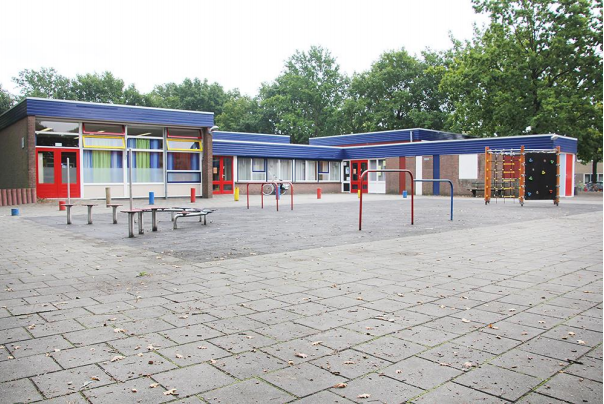 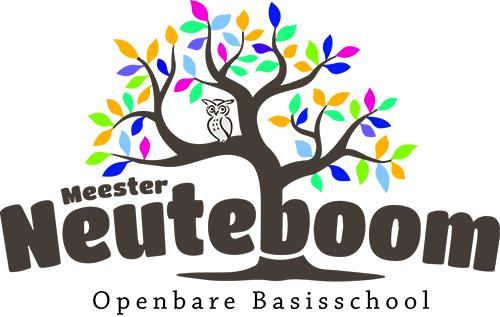 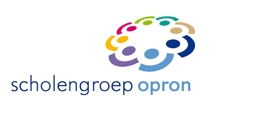 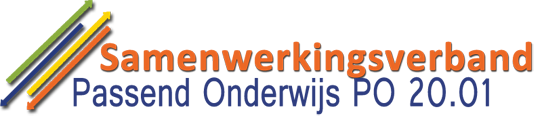 Inleiding In dit Schoolondersteuningsprofiel (SOP) geeft onze school aan hoe de ondersteuning en begeleiding  op de school eruit ziet. Wij beschrijven welk onderwijs- en ondersteuningsaanbod gebaseerd op de formulering basisondersteuning en welke extra ondersteuning bij ons op school aan de leerlingen geboden kan worden.Aangaande het SOP staat in hetOndersteuningsplan van het SWV PO 20.01 het volgende omschreven:Basisondersteuning:De basisondersteuning is het door de gezamenlijke schoolbesturen afgesproken niveau van ondersteuning dat beschikbaar is voor iedere leerling op alle scholen in het samenwerkingsverband. Het gaat daarbij om het geheel van preventieve en licht curatieve interventies die de school binnen haar onderwijsstructuur planmatig en op een overeengekomen kwaliteitsniveau, eventueel met samenwerkende ketenpartners, uitvoert. Deze interventies organiseren de scholen zelf met de hen daartoe beschikbaar gestelde middelen. Dit betekent dat de basisondersteuning structureel beschikbaar is voor of binnen de basisschool; deze staat per school concreet uitgewerkt in het schoolondersteuningsprofiel (SOP). Er wordt voor deze interventies dus geen toewijzende verklaring afgegeven die recht geeft op extra ondersteuning door het samenwerkingsverband.De vastgestelde basisondersteuning van het samenwerkingsverband is gebaseerd op 13 kernkwaliteiten die voortkomen uit de vier elementen van basisondersteuning uit het Referentiekader (2013) horend bij de wet op Passend Onderwijs.  Het niveau ligt daarmee boven de inspectienorm (basiskwaliteit, Waarderingskader 2017) en komt overeen met wat 85% van alle kinderen in het basisonderwijs kennen en kunnen. Een omschrijving van de basis- en extra ondersteuning die een individuele school binnen een samenwerkingsverband kan bieden. Het geheel van ondersteuningsprofielen moet zorgen voor een dekkend aanbod van onderwijszorg binnen het samenwerkingsverband. 
Hiermee kunnen alle schoolbesturen binnen het samenwerkingsverband een passende plek vinden voor elke leerling en hun zorgplicht waarmaken. Wettelijk kader Wettelijk is vastgesteld dat het schoolondersteuningsprofiel een document is, waarin de school de taken, de verantwoordelijkheden en de werkwijze ten aanzien van Passend Onderwijs vastlegt. In dit document beschrijft de school de basisondersteuning, de  extra ondersteuning de school biedt of wil gaan bieden. Als slot beschrijft de school de ambities die er zijn rond Passend Onderwijs.Het schoolondersteuningsprofiel: • is gerelateerd aan het schoolplan en de schoolgids• is een verantwoordelijkheid van het bevoegd gezag van de school • wordt geschreven door de directie van de school • wordt tenminste eenmaal per 4 jaar vastgesteld • wordt ter advies voorgelegd aan de medezeggenschapsraad Samenwerkingsverband 20.01Onze school maakt deel uit van het provinciaal samenwerkingsverband Passend Onderwijs  (SWV 20.01). In dit regionaal samenwerkingsverband is een dekkend aanbod onderwijsondersteuning aanwezig.Alle informatie over het samenwerkingsverband 20.01 vindt u op de website: www.passendonderwijsgroningen.nl1. Algemene gegevens van de schoolNaam van de school 				: Obs. Meester NeuteboomBezoekadres 					: Meester Neuteboomstraat 5Postcode 					: 9502 CR Plaats 						: StadskanaalBrinnummer 					: 14-IMDirecteur 					: Aniek de VriesIntern Begeleider 				: Margreet van DeldenSamenwerkingsverband 				: 20.01Aantal leerlingen oktober 2022			: 121Schoolondersteuningsprofilel vastgesteld op	: 20-09-20222. Missie & Visie van de schoolSamen zijn we fantastisch! 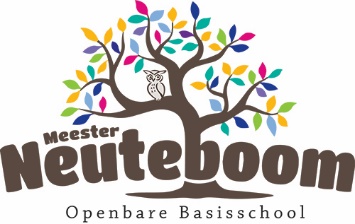 Het logo van de school geeft weer waar de Neuteboomschool voor staat.De stevige stam staat voor de ervaringsdeskundigheid van de ouders, de expertise van het team en de ketenpartners en de samenwerking van alle betrokkenen.De takken staan voor kennis, sociaal-emotionele ontwikkeling, samenwerking, normen en waarden, zelfvertrouwen en weerbaarheid.De bladeren staan voor de leerlingen uit diverse culturen, kleurrijk; de vormen en stand van de bladeren staan voor de verschillen van onze leerlingen. De school staat voor optimale leerprestaties naar individuele leermogelijkheden in een veilige, positieve en inspirerende leer- en leefomgeving, wil de leerlingen in zichzelf te laten geloven en het maximale te halen uit eigen talenten en capaciteiten.3. Basis- en extra ondersteuning binnen scholengroep OPRONOvereenkomstig het Referentiekader Passend Onderwijs omschrijven we basisondersteuning als het door het samenwerkingsverband afgesproken geheel van preventieve en lichte curatieve interventies die de school binnen haar onderwijsstructuur planmatig en op een overeengekomen kwaliteitsniveau, eventueel met samenwerkende ketenpartners, uitvoert.In het ontwikkelperspectief van de leerling staat de onderwijsbehoefte van de leerling beschrijven. De onderwijsbehoefte geeft aan wat hij/zij nodig heeft om te leren en zich te kunnen ontwikkelen binnen onze school. Wij proberen aan deze onderwijsbehoeften tegemoet te komen en bieden daarvoor een bepaalde mate van ondersteuning. Wanneer een kind specifieke onderwijsbehoeften heeft waarin wij niet direct kunnen voorzien, kunnen wij ondersteuning vragen bij het OPRON Expertise Team (OET). De geboden ondersteuning kan praktisch van aard zijn, maar ook intensieve vormen van begeleiding binnen onze school omvatten. Ook een verwijzing naar een andere school behoort tot de mogelijkheden. Binnen ons samenwerkingsverband Passend Onderwijs zijn afspraken gemaakt over de minimaal te bieden ondersteuning (basisondersteuning) en extra ondersteuning. Basisondersteuning binnen Passend Onderwijs Groningen:De basisondersteuning geeft aan welke mate van ondersteuning aan kinderen wordt geboden binnen de eigen school. De actuele afspraken over te bieden basisondersteuning zijn als bijlage opgenomen bij het Ondersteuningsplan 2019-2023. (www.passendonderwijsgroningen.nl). Extra ondersteuning binnen Passend Onderwijs Groningen:De extra ondersteuning wordt binnen onze samenwerkingsverband vorm gegeven door middel van arrangementen en worden door de school aangevraagd bij het OET. De arrangementen worden ingezet binnen het regulier basisonderwijs. Arrangementen worden jaarlijks bijgesteld naar aanleiding van evaluatie en behoefte van de scholen. 4. Welke ondersteuning kan de basisschool bieden 4.1 Kernkwaliteiten Samenwerkingsverband 20.01Hieronder het overzicht ten aanzien van de geboden basisondersteuning binnen de scholen waarover binnen het samenwerkingsverband de afspraken zijn gemaakt. Als algemene voorwaarde wordt gesteld dat de scholen over een basisarrangement van de inspectie beschikken. 4.2 Basisondersteuning binnen onze school4.2.1 Voldoen we aan de afspraken die gemaakt zijn?In deze paragraaf geven we aan in welke mate wij voldoen aan de basisondersteuning en hoe wij vorm geven aan de afspraken die gemaakt zijn binnen het samenwerkingsverband 20.01. Als algemene voorwaarde is gesteld dat alle scholen voldoen aan het door de inspectie vastgestelde basisarrangement. Binnen dit arrangement vallen scholen waarvan de inspectie geen tekortkomingen heeft vastgesteld, die noodzaken tot verscherpt toezicht. Voldoet de school niet aan deze algemene voorwaarde, dan voldoet de school ook niet aan de basisondersteuning. Onze school voldoet wel / niet aan het door de inspectie vastgestelde basisarrangement. Laatste inspectiebezoek / audit	: 25-02-2016 inspectiebezoek / 02-04-2019 audit Arrangement 			: BasisarrangementOm de basiskwaliteit van basisondersteuning te kunnen vaststellen is het criterium eveneens, het toezichtskader van de inspectie, met als minimumnorm voor  basiskwaliteit: Onderwijsproces:Zicht op ontwikkeling en Didactisch handelen zijn tenminste voldoende en niet meer dan één van de andere standaarden is onvoldoende.Schoolklimaat: Veiligheid is tenminste voldoende. Onderwijsresultaten: Leerresultaten zijn tenminste voldoende. Zicht op Ontwikkeling en Didactisch handelen zijn tenminste 
voldoende en niet meer dan één van de andere standaarden is 
onvoldoende:							ja / neeSchoolklimaat: veiligheid is tenminste voldoende: 		ja / nee	Onderwijsresultaten: leerresultaten zijn tenminste voldoende:	ja / nee	De basiskwaliteit van onze school is wel / niet op orde. Onze school voldoet op basis van de checklist aan de vastgestelde basisondersteuning(voldoende is ≥80% op de uitgewerkte checklist) □ Ja□ Nee Indien ‘nee’ is ingevuld en bij nog verder te ontwikkelen kernkwaliteiten  Het volgende ontwikkeltraject wordt ingezet om te voldoen aan de basisondersteuning:Niet van toepassing4.2.2	Schoolspecifieke uitwerking van de basisondersteuningIn onderstaand overzicht beschrijven wij wat we boven de basisondersteuning aanvullend aanbieden én hoe we omgaan met arrangementen extra ondersteuning. In het kader van preventieve en licht curatieve interventies maken wij gebruik van: het CITO leerlingvolgsysteem een kleutervolgsysteem te weten DORRhet handboek onderwijsondersteuning en begeleiding binnen het team: hoe te handelen bij situaties die om vroegtijdig ingrijpen vragenIn het kader van ‘aanbod en ondersteuning’ zijn de afspraken beschreven in onderstaande kwaliteitskaarten: AnalyserenDreigende thuiszittersLeerlingen met een gediagnosticeerde stoornisLeerlingen met een laag IQMeer- en hoogbegaafdheidSchoolverlatersDyslexieDyscalculiepestprotocol protocol medische handelingen anders namelijk: OnderwijsplannenNT2Voor de sociaal emotionele ontwikkeling maken we gebruik vanSignalering	: SCOLMethode	: Rots en WaterMethodieken op de vakken technisch lezen, begrijpend lezen, spelling en rekenen Technisch Lezen		: Veilig Leren Lezen Begrijpend Lezen	: NieuwsbegripSpelling			: Spelling op MaatRekenen en Wiskunde	: PluspuntDaarnaast maken wij gebruik van ICT als ondersteuning van het onderwijsleerproces, middels de programma’s: Gynzy, JuniorCloud, Bareka, Bouw4.3 Wat biedt onze school aanvullend op de basisondersteuning?Naast de vaststaande afspraken zijn er scholen die aanvullend op de basisondersteuning iets extra’s bieden. Onze school biedt ten aanzien van preventieve interventies, aanbod van ondersteuning, bekwaamheid van leerkrachten, ondersteuningsstructuur of handelingsgericht werken het volgende aanbod aanvullend op de basisondersteuning: Preventieve interventies:Mogelijk zwakke lezers: Bouw in groep 2, 3 en 4.  Aanbod van ondersteuning:Onderwijsassistent in de groep in de groepen 3 tot en met 6Aanbod voor nieuwkomersSamenwerking logopediepraktijk Oetara – logopedist op schoolKentalis (cluster 2) – ambulant begeleider op schoolBekwaamheid van leerkrachten:Lesgeven aan leerlingen korter dan vier jaar in NederlandCoördinatoren: rekenen, taal, ICT en kunst en cultuur. Intern begeleiderOndersteuningsstructuur:OPRON Expertise Team (OET) Schoolverpleegkundige (GGD)Schoolmaatschappelijkwerk (Welstad)4.4 Hoe ziet de actuele verscheidenheid eruit op de school?Op scholen bestaat een zekere verscheidenheid als het gaat om leerlingen die iets extra’s vragen. Dat vraagt van de betreffende leerkrachten, maar ook van intern begeleiders een extra inspanning.  De vraag is of deze extra inspanning kan en moet worden omgezet in extra ondersteuning en er dus een beroep gedaan moet worden op de gelden Passend onderwijs.  OPRON heeft een groot deel van de gelden Passend onderwijs afkomstig van het SWV direct doorgesluisd naar de basisscholen, zodat deze zonder tussenkomst van het OET kunnen inzetten op extra ondersteuning aan leerlingen die dat nodig hebben. Een klein deel van de genoemde gelden gaat naar het OET, waar scholen aan de hand van vastgestelde criteria een individueel of groepsarrangement kunnen aanvragen, zie hst. 5.  5. Extra Ondersteuning De definitie van Extra Ondersteuning is dat de onderwijsbehoeften van het kind dermate intensief en complex zijn, dat deze meer dan de (aanvullende) basisondersteuning op een school vragen. Onze school kan voor Extra Ondersteuning een beroep doen op het OET.  Het schoolbestuur biedt Extra Ondersteuning aan in de vorm van arrangementen. Deze worden ingezet binnen het regulier onderwijs.De arrangementen worden aangevraagd bij het OET en beoordeeld aan de hand van de onderwijsbehoeften van het kind of de groep. Indien sprake is van de volgende onderwijsbehoeften verwijzen wij naar een andere reguliere basisschool of school voor Speciaal (Basis) Onderwijs omdat wij niet in staat zijn om dit met extra ondersteuning binnen de school te bieden:Zeer zwaar slechtziende of blinde kinderen.Zeer zwaar slechthorende of dove kinderen. Kinderen met ernstige spraak/taalproblemen.Lage verstandelijke vermogens (richtlijn IQ: lager dan 70), syndroom van Down en wanneer er structureel één op één begeleiding nodig is.Kinderen met een zeer geringe (sociale) zelfredzaamheid (lichamelijke beperking of chronisch/langdurige ziekte).Kinderen die gewetenloos handelen of extreem agressief gedrag vertonen, waardoor de veiligheid en het welbevinden van de omgeving (de groep en de leerkracht) in het gedrang komt. Bijvoorbeeld bij een diagnose ODD, borderline of ernstige psychische problemen.Kinderen bij wie de geboden ondersteuning onvoldoende effect heeft.Kinderen die een beperking hebben in de mogelijkheid tot participatie in het onderwijs, zoals omschreven in artikel 13 van de wet op expertisecentra. We merken dat in de hogere leerjaren de achterstanden kunnen groeien van kinderen, wat directe gevolgen heeft voor het klassenmanagement. De ervaring leert dat een kind met een specifiek leerprobleem eenvoudiger geholpen kan worden dan een kind met een brede ontwikkelingsachterstand. Tenslotte zijn met name forse gedragsproblemen in combinatie met leerproblemen belemmerend voor de zorg die aan deze leerling en de andere leerlingen geboden moet worden. 6. Ambities van de school Naast de ondersteuning die we op dit moment bieden, heeft onze school ambities welke we de komende periode willen realiseren. Onze ambities ten aanzien van het bieden van aanvullende of extra ondersteuning zijn:Kennis vergroten binnen het team ten aanzien van Hoogbegaafdheid. Het team volgt in schooljaar 2022-2023 een cursus over het signaleren en werken met hoog/meerbegaafde leerlingen. Er wordt een coördinator aangesteld om het proces te bewaken en een kwaliteitskaart op te richten. BijlagenChecklist ijkinstrument basisondersteuningDe vier aspecten13 Kernkwaliteiten van basisondersteuning (samenwerkingsverband 20.01)Preventieve en licht curatieve interventies1. De leerlingen ontwikkelen zich in een veilige omgeving.2. Voor leerlingen die structureel een onderwijsaanbod nodig hebben op een ander niveau is een ontwikkelingsperspectiefplan opgesteld. De onderwijs ondersteuningsstructuur3. De scholen hebben een effectieve (interne) onderwijs ondersteuningsstructuur.4. De leerkrachten, ib-ers en directeuren werken continu aan hun handelingsbekwaamheid en competenties.5. De school organiseert effectief multidisciplinair overleg gericht op de leerlingenondersteuning.6. De ouders en leerlingen zijn actief betrokken bij het onderwijs.Planmatig werken7. De school heeft continu zicht op de ontwikkeling van leerlingen.8. De school werkt opbrengst- en handelingsgericht aan de ontwikkeling van leerlingen.9. De school voert beleid op het terrein van de leerling ondersteuning. Kwaliteit van basisondersteuning10. De school werkt met effectieve methoden en aanpakken.11. De school evalueert jaarlijks de effectiviteit van de leerling ondersteuning en opbrengsten.12. De school draagt leerlingen zorgvuldig over.13. De school heeft jaarlijks haar ondersteuningsprofiel (SOP) vastgesteld.